(*) Área: E = Eletiva; F = Fora do Programa; O = Obrigatória.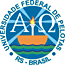 UNIVERSIDADE FEDERAL DE PELOTASPRÓ-REITORIA DE PESQUISA E PÓS-GRADUAÇÃODEPARTAMENTO DE PÓS-GRADUAÇÃO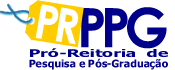 2FORMULÁRIO DE MATRÍCULANOME DO ESTUDANTE         MATRÍCULACURSO OU PROGRAMANÍVELPrograma de Pós-Graduação em Química  ESPECIALIZAÇÃO  MESTRADO  DOUTORADOESTUDANTE: REGULAR  		ESPECIAL  			SEMESTRE: 2º          ANO: 2019CÓDIGODISCIPLINANº DE CRÉDITOSÁREA*Pelotas, _____________________________________ESTUDANTE Pelotas, _________________________________________ORIENTADORDE ACORDO EM: ___________________________________COORDENADOR DO CURSO1ª Via - Coordenador do Curso 2ª Via - Orientador 3ª Via - EstudanteDISTRIBUIÇÃO A CARGO DA COORDENAÇÃO DO PROGRAMA.